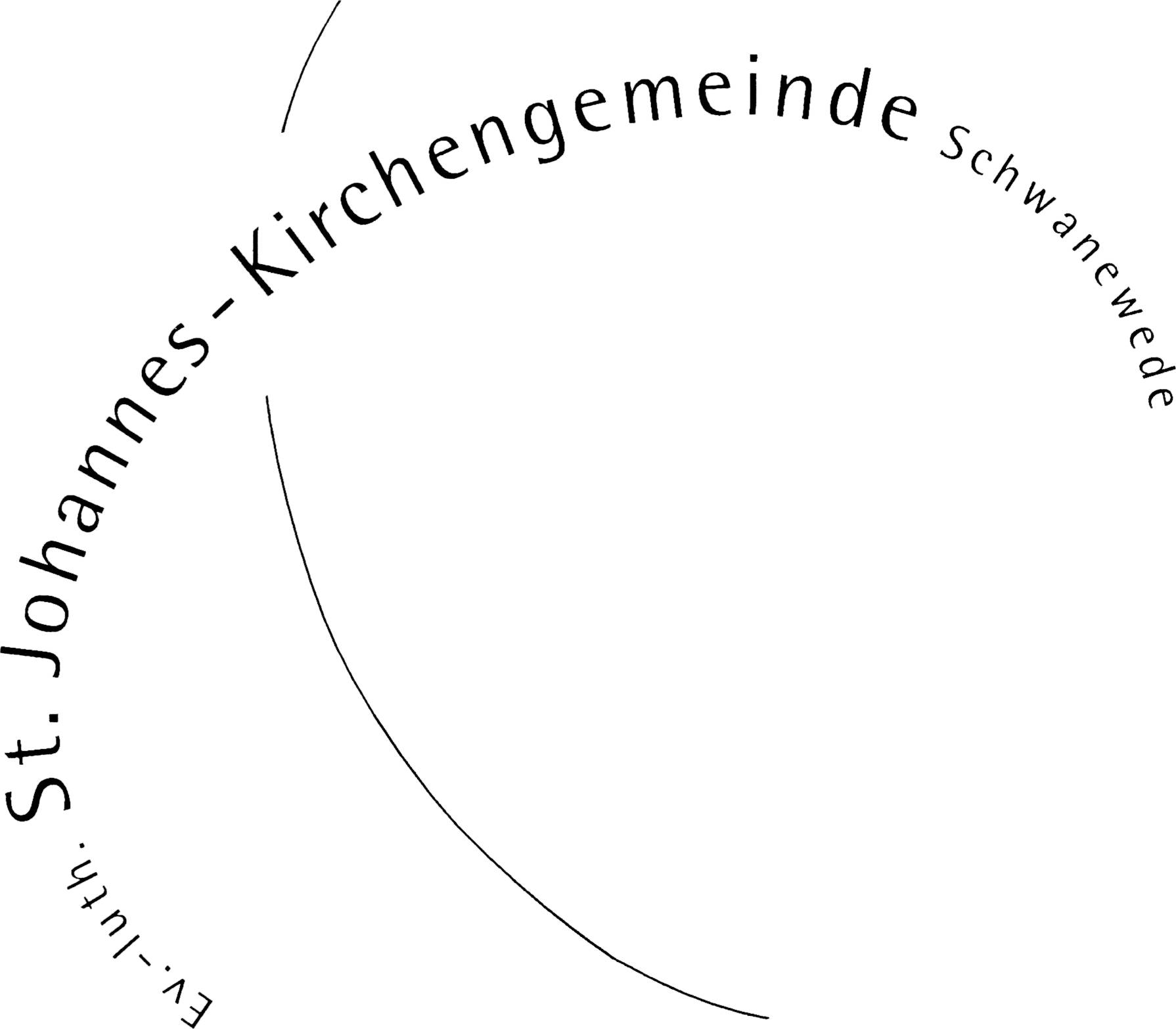 Schwanewede, 4.10.2023Einladung mit Tagesordnung63. Sitzung des Kirchenvorstandes in der Amtszeit 2018 bis 2024am Mittwoch, 3.4.2024 um 19.00 Uhr, im Gemeindehaus, Thielicke-RaumBegrüßung, Blitzlicht, Andacht (Hoffmann) [15‘]Ev.-luth. St. Johannes Kirchengemeinde SchwanewedeOstlandstraße 36, 28790 SchwanewedePastorin Martina ServatiusSandbergweg 2328790 SchwanewedeAn die Mitglieder des Kirchenvorstandes der Ev.-luth. St. Johannes Kirchengemeinde SchwanewedeTel. 04209 1404martina.servatius@evlka.deAn die Mitglieder des Kirchenvorstandes der Ev.-luth. St. Johannes Kirchengemeinde SchwanewedeTOP 1Bestimmung des Protokollführers / der Protokollführerin [1‘]TOP 2 Genehmigung der Tagesordnung, Änderungswünsche [2‘]TOP 3Verwendung Freiwilliger Kirchenbeitrag (FKB) 2023 (Beschluss) [10‘]TOP 4TOP 5TOP 6TOP 7TOP 8 TOP 9TOP 10Küsterhaus Reetdach-Ausbesserung (Information, ggfls. Beschluss) [10‘]Mitteilungen, Anliegen, Sonstiges [15‘]Terminklärung: Mai-Sitzung regulär 8.5., das ist der Mittwoch vor Christi HimmelfahrtInstagram Seite (Hütten, Information)Wünsche für die letzte Sitzung dieser Amtsperiode?…---    Nicht öffentlich   ---JoKi-Kindertagesstätte (Köhnken, Bericht) [20‘]Gemeindehaus (Diskussion der vorliegenden Vorschläge, falls möglich Beschluss) [30‘]Genehmigung der Protokolle vom 17.1.2024, vom 6.3.2024, vom 10.3.(Wahlergebnisfeststellung) und des Protokolls der gemeinsamen Sitzung mit Meyenburg/Bruch am 7.2.2024 (Beschlüsse) [5‘]Umpfarrungsanträge (Beschlüsse) [3‘]Friedhofsangelegenheiten: a) Härtefallanträge b) Konfliktfall (Information, Beschlüsse) [10‘]Herzliche GrüßeMartina Servatius und Saskia Hütten